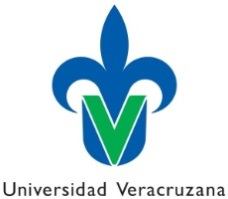 	SOLICITUD DE INSCRIPCIÓN CRÉDITOS	* Este trámite está sujeto a la revisión de la escolaridad.DATOS DEL ALUMNODATOS DEL ALUMNODATOS DEL ALUMNODATOS DEL ALUMNODATOS DEL ALUMNODATOS DEL ALUMNODATOS DEL ALUMNODATOS DEL ALUMNODATOS DEL ALUMNODATOS DEL ALUMNODATOS DEL ALUMNODATOS DEL ALUMNODATOS DEL ALUMNODATOS DEL ALUMNODATOS DEL ALUMNODATOS DEL ALUMNODATOS DEL ALUMNODATOS DEL ALUMNODATOS DEL ALUMNODATOS DEL ALUMNODATOS DEL ALUMNODATOS DEL ALUMNODATOS DEL ALUMNODATOS DEL ALUMNODATOS DEL ALUMNODATOS DEL ALUMNODATOS DEL ALUMNODATOS DEL ALUMNODATOS DEL ALUMNODATOS DEL ALUMNODATOS DEL ALUMNODATOS DEL ALUMNODATOS DEL ALUMNODATOS DEL ALUMNOPRIMER APELLIDO             SEGUNDO APELLIDO                               NOMBRE (S)PRIMER APELLIDO             SEGUNDO APELLIDO                               NOMBRE (S)PRIMER APELLIDO             SEGUNDO APELLIDO                               NOMBRE (S)PRIMER APELLIDO             SEGUNDO APELLIDO                               NOMBRE (S)PRIMER APELLIDO             SEGUNDO APELLIDO                               NOMBRE (S)PRIMER APELLIDO             SEGUNDO APELLIDO                               NOMBRE (S)PRIMER APELLIDO             SEGUNDO APELLIDO                               NOMBRE (S)PRIMER APELLIDO             SEGUNDO APELLIDO                               NOMBRE (S)PRIMER APELLIDO             SEGUNDO APELLIDO                               NOMBRE (S)PRIMER APELLIDO             SEGUNDO APELLIDO                               NOMBRE (S)PRIMER APELLIDO             SEGUNDO APELLIDO                               NOMBRE (S)PRIMER APELLIDO             SEGUNDO APELLIDO                               NOMBRE (S)PRIMER APELLIDO             SEGUNDO APELLIDO                               NOMBRE (S)PRIMER APELLIDO             SEGUNDO APELLIDO                               NOMBRE (S)PRIMER APELLIDO             SEGUNDO APELLIDO                               NOMBRE (S)PRIMER APELLIDO             SEGUNDO APELLIDO                               NOMBRE (S)PRIMER APELLIDO             SEGUNDO APELLIDO                               NOMBRE (S)PRIMER APELLIDO             SEGUNDO APELLIDO                               NOMBRE (S)PRIMER APELLIDO             SEGUNDO APELLIDO                               NOMBRE (S)PRIMER APELLIDO             SEGUNDO APELLIDO                               NOMBRE (S)PRIMER APELLIDO             SEGUNDO APELLIDO                               NOMBRE (S)PRIMER APELLIDO             SEGUNDO APELLIDO                               NOMBRE (S)PRIMER APELLIDO             SEGUNDO APELLIDO                               NOMBRE (S)PRIMER APELLIDO             SEGUNDO APELLIDO                               NOMBRE (S)PRIMER APELLIDO             SEGUNDO APELLIDO                               NOMBRE (S)PRIMER APELLIDO             SEGUNDO APELLIDO                               NOMBRE (S)PRIMER APELLIDO             SEGUNDO APELLIDO                               NOMBRE (S)ID MatrículaID MatrículaID MatrículaID MatrículaID MatrículaID MatrículaID MatrículaTIPO DE ALUMNOTIPO DE ALUMNOTIPO DE ALUMNOTIPO DE ALUMNOTIPO DE ALUMNOTIPO DE ALUMNOTIPO DE ALUMNOTIPO DE ALUMNOTIPO DE ALUMNOTIPO DE ALUMNOTIPO DE ALUMNOTIPO DE ALUMNOTIPO DE ALUMNOTIPO DE ALUMNOTIPO DE ALUMNOTIPO DE ALUMNOTIPO DE ALUMNOTIPO DE ALUMNOTIPO DE ALUMNOTIPO DE ALUMNOTIPO DE ALUMNOTIPO DE ALUMNOTIPO DE ALUMNOTIPO DE ALUMNOTIPO DE ALUMNOTIPO DE ALUMNOTIPO DE ALUMNOTIPO DE ALUMNOTIPO DE ALUMNOTIPO DE ALUMNOTIPO DE ALUMNOTIPO DE ALUMNOTIPO DE ALUMNOTIPO DE ALUMNO      TIPO DE ALUMNO      TIPO DE ALUMNO      TIPO DE ALUMNO      TIPO DE ALUMNO      TIPO DE ALUMNO      TIPO DE ALUMNO      TIPO DE ALUMNO      TIPO DE ALUMNO      TIPO DE ALUMNO      TIPO DE ALUMNO      TIPO DE ALUMNO      TIPO DE ALUMNO      TIPO DE ALUMNOREGULARREGULARREGULARREGULARREGULARREGULARREGULARIRREGULAR   IRREGULAR   IRREGULAR   IRREGULAR   IRREGULAR   IRREGULAR        PLAN DE ESTUDIOS     PLAN DE ESTUDIOS     PLAN DE ESTUDIOS     PLAN DE ESTUDIOS     PLAN DE ESTUDIOS     PLAN DE ESTUDIOS     PLAN DE ESTUDIOS     PLAN DE ESTUDIOS     PLAN DE ESTUDIOS     PLAN DE ESTUDIOS     PLAN DE ESTUDIOS     PLAN DE ESTUDIOS     PLAN DE ESTUDIOS1999199919991999199919991999201920192019201920192019DATOS ACADEMICOSDATOS ACADEMICOSDATOS ACADEMICOSDATOS ACADEMICOSDATOS ACADEMICOSDATOS ACADEMICOSDATOS ACADEMICOSDATOS ACADEMICOSDATOS ACADEMICOSDATOS ACADEMICOSDATOS ACADEMICOSDATOS ACADEMICOSDATOS ACADEMICOSDATOS ACADEMICOSDATOS ACADEMICOSDATOS ACADEMICOSDATOS ACADEMICOSDATOS ACADEMICOSDATOS ACADEMICOSDATOS ACADEMICOSDATOS ACADEMICOSDATOS ACADEMICOSDATOS ACADEMICOSDATOS ACADEMICOSDATOS ACADEMICOSDATOS ACADEMICOSDATOS ACADEMICOSDATOS ACADEMICOSDATOS ACADEMICOSDATOS ACADEMICOSDATOS ACADEMICOSDATOS ACADEMICOSDATOS ACADEMICOSDATOS ACADEMICOSCARRERACARRERACARRERACARRERACARRERACARRERACARRERACARRERACARRERACARRERACARRERACAMPUSCAMPUSCAMPUSCAMPUSCAMPUSCAMPUSCAMPUSCAMPUSCAMPUSCAMPUSCAMPUSCAMPUSCAMPUSCAMPUSCAMPUSCAMPUSPERIODOPERIODOPERIODOPERIODOPERIODOPERIODOPERIODOLICENCIATURA EN PSICOLOGÍALICENCIATURA EN PSICOLOGÍALICENCIATURA EN PSICOLOGÍALICENCIATURA EN PSICOLOGÍALICENCIATURA EN PSICOLOGÍALICENCIATURA EN PSICOLOGÍALICENCIATURA EN PSICOLOGÍALICENCIATURA EN PSICOLOGÍALICENCIATURA EN PSICOLOGÍALICENCIATURA EN PSICOLOGÍALICENCIATURA EN PSICOLOGÍAPOZA RICA - TUXPANPOZA RICA - TUXPANPOZA RICA - TUXPANPOZA RICA - TUXPANPOZA RICA - TUXPANPOZA RICA - TUXPANPOZA RICA - TUXPANPOZA RICA - TUXPANPOZA RICA - TUXPANPOZA RICA - TUXPANPOZA RICA - TUXPANPOZA RICA - TUXPANPOZA RICA - TUXPANPOZA RICA - TUXPANPOZA RICA - TUXPANPOZA RICA - TUXPANAGTO 2022-ENE 2023AGTO 2022-ENE 2023AGTO 2022-ENE 2023AGTO 2022-ENE 2023AGTO 2022-ENE 2023AGTO 2022-ENE 2023AGTO 2022-ENE 2023PLAN 2019PLAN 2019PLAN 2019PLAN 2019PLAN 2019PLAN 2019PLAN 2019PLAN 2019PLAN 2019PLAN 2019PLAN 2019PLAN 2019PLAN 2019PLAN 2019PLAN 2019PLAN 2019PLAN 2019PLAN 2019PLAN 2019PLAN 2019PLAN 2019PLAN 2019PLAN 2019PLAN 2019PLAN 2019PLAN 2019PLAN 2019PLAN 2019PLAN 2019PLAN 2019PLAN 2019PLAN 2019PLAN 2019PLAN 2019SECCIÓN:SECCIÓN:SECCIÓN:SECCIÓN:SECCIÓN:SECCIÓN:101101101101101101102102102102102102102103103103103103103103103103104104104104104104ÁREAÁREAÁREASOCIAL Y COMUNITARIASOCIAL Y COMUNITARIASOCIAL Y COMUNITARIASOCIAL Y COMUNITARIASOCIAL Y COMUNITARIASOCIAL Y COMUNITARIASOCIAL Y COMUNITARIAORGANIZACIONALORGANIZACIONALORGANIZACIONALORGANIZACIONALORGANIZACIONALORGANIZACIONALPSICOLOGÍA DE LA EDUCACIÓNPSICOLOGÍA DE LA EDUCACIÓNPSICOLOGÍA DE LA EDUCACIÓNPSICOLOGÍA DE LA EDUCACIÓNPSICOLOGÍA DE LA EDUCACIÓNPSICOLOGÍA DE LA EDUCACIÓNCLÍNICA Y SALUDCLÍNICA Y SALUDCLÍNICA Y SALUDCLÍNICA Y SALUDCLÍNICA Y SALUDCLÍNICA Y SALUDCLÍNICA Y SALUDFORMACION TERMINALFORMACION TERMINALFORMACION TERMINALFORMACION TERMINALFORMACION TERMINALOPTATIVAS: OPTATIVAS: OPTATIVAS: OPTATIVAS: OPTATIVAS: OPTATIVAS: OPTATIVAS: OPTATIVAS: OPTATIVAS: OPTATIVAS: OPTATIVAS: OPTATIVAS: OPTATIVAS: OPTATIVAS: OPTATIVAS: OPTATIVAS: OPTATIVAS: OPTATIVAS: OPTATIVAS: OPTATIVAS: OPTATIVAS: OPTATIVAS: OPTATIVAS: OPTATIVAS: OPTATIVAS: OPTATIVAS: OPTATIVAS: OPTATIVAS: OPTATIVAS: OPTATIVAS: OPTATIVAS: OPTATIVAS: OPTATIVAS: OPTATIVAS: PLAN 1999PLAN 1999PLAN 1999PLAN 1999PLAN 1999PLAN 1999PLAN 1999PLAN 1999PLAN 1999PLAN 1999PLAN 1999PLAN 1999PLAN 1999PLAN 1999PLAN 1999PLAN 1999PLAN 1999PLAN 1999PLAN 1999PLAN 1999PLAN 1999PLAN 1999PLAN 1999PLAN 1999PLAN 1999PLAN 1999PLAN 1999PLAN 1999PLAN 1999PLAN 1999PLAN 1999PLAN 1999PLAN 1999PLAN 1999ÁREAÁREAÁREAÁREAÁREASOCIALSOCIALSOCIALORGANIZACIONALORGANIZACIONALORGANIZACIONALORGANIZACIONALORGANIZACIONALORGANIZACIONALORGANIZACIONALEDUCATIVAEDUCATIVAEDUCATIVAEDUCATIVAEDUCATIVAEDUCATIVAEDUCATIVAEDUCATIVACLÍNICACLÍNICACLÍNICACLÍNICACLÍNICACLÍNICATERMINALTERMINALTERMINALTERMINALTERMINALOPTATIVAS:OPTATIVAS:OPTATIVAS:OPTATIVAS:OPTATIVAS:OPTATIVAS:OPTATIVAS:OPTATIVAS:OPTATIVAS:OPTATIVAS:OPTATIVAS:OPTATIVAS:OPTATIVAS:OPTATIVAS:OPTATIVAS:OPTATIVAS:OPTATIVAS:OPTATIVAS:OPTATIVAS:OPTATIVAS:OPTATIVAS:OPTATIVAS:OPTATIVAS:OPTATIVAS:OPTATIVAS:OPTATIVAS:OPTATIVAS:OPTATIVAS:OPTATIVAS:OPTATIVAS:OPTATIVAS:OPTATIVAS:OPTATIVAS:OPTATIVAS:NRCEXPERIENCIA EDUCATIVAEXPERIENCIA EDUCATIVAEXPERIENCIA EDUCATIVAEXPERIENCIA EDUCATIVAEXPERIENCIA EDUCATIVAEXPERIENCIA EDUCATIVAEXPERIENCIA EDUCATIVAEXPERIENCIA EDUCATIVAEXPERIENCIA EDUCATIVAEXPERIENCIA EDUCATIVAEXPERIENCIA EDUCATIVAEXPERIENCIA EDUCATIVAEXPERIENCIA EDUCATIVAEXPERIENCIA EDUCATIVAEXPERIENCIA EDUCATIVAEXPERIENCIA EDUCATIVAINSCRIPCIÓNINSCRIPCIÓNINSCRIPCIÓNINSCRIPCIÓNINSCRIPCIÓNINSCRIPCIÓNINSCRIPCIÓNINSCRIPCIÓNINSCRIPCIÓNSECCSECCSECCSECCSEMESTRESEMESTRECREDCREDNRCEXPERIENCIA EDUCATIVAEXPERIENCIA EDUCATIVAEXPERIENCIA EDUCATIVAEXPERIENCIA EDUCATIVAEXPERIENCIA EDUCATIVAEXPERIENCIA EDUCATIVAEXPERIENCIA EDUCATIVAEXPERIENCIA EDUCATIVAEXPERIENCIA EDUCATIVAEXPERIENCIA EDUCATIVAEXPERIENCIA EDUCATIVAEXPERIENCIA EDUCATIVAEXPERIENCIA EDUCATIVAEXPERIENCIA EDUCATIVAEXPERIENCIA EDUCATIVAEXPERIENCIA EDUCATIVA1ª.1ª.1ª.2ª..2ª..2ª..2ª..2ª..2ª..SECCSECCSECCSECCSEMESTRESEMESTRECREDCREDTIPO DE INSCRIPCIÓNTIPO DE INSCRIPCIÓNTIPO DE INSCRIPCIÓNTIPO DE INSCRIPCIÓNTIPO DE INSCRIPCIÓNTIPO DE INSCRIPCIÓNTIPO DE INSCRIPCIÓNTIPO DE INSCRIPCIÓNTIPO DE INSCRIPCIÓNTIPO DE INSCRIPCIÓNTIPO DE INSCRIPCIÓNTIPO DE INSCRIPCIÓNTIPO DE INSCRIPCIÓNTIPO DE INSCRIPCIÓNTIPO DE INSCRIPCIÓNTIPO DE INSCRIPCIÓNTIPO DE INSCRIPCIÓNTIPO DE INSCRIPCIÓNTIPO DE INSCRIPCIÓNTIPO DE INSCRIPCIÓNTIPO DE INSCRIPCIÓNTIPO DE INSCRIPCIÓNTIPO DE INSCRIPCIÓNTIPO DE INSCRIPCIÓNTIPO DE INSCRIPCIÓNTIPO DE INSCRIPCIÓNTIPO DE INSCRIPCIÓNTIPO DE INSCRIPCIÓNTIPO DE INSCRIPCIÓNTIPO DE INSCRIPCIÓNTIPO DE INSCRIPCIÓNTIPO DE INSCRIPCIÓNTIPO DE INSCRIPCIÓNTIPO DE INSCRIPCIÓNREINGRESOREINGRESOTRASLADOTRASLADOTRASLADOPOR REVALIDACIÓN O EQUIVALENCIA DE ESTUDIOSPOR REVALIDACIÓN O EQUIVALENCIA DE ESTUDIOSPOR REVALIDACIÓN O EQUIVALENCIA DE ESTUDIOSPOR REVALIDACIÓN O EQUIVALENCIA DE ESTUDIOSPOR REVALIDACIÓN O EQUIVALENCIA DE ESTUDIOSPOR REVALIDACIÓN O EQUIVALENCIA DE ESTUDIOSPOR REVALIDACIÓN O EQUIVALENCIA DE ESTUDIOSPOR REVALIDACIÓN O EQUIVALENCIA DE ESTUDIOSPOR REVALIDACIÓN O EQUIVALENCIA DE ESTUDIOSPOR REVALIDACIÓN O EQUIVALENCIA DE ESTUDIOSPOR REVALIDACIÓN O EQUIVALENCIA DE ESTUDIOSPOR REVALIDACIÓN O EQUIVALENCIA DE ESTUDIOSREINGRESO DE BAJA TEMPORALREINGRESO DE BAJA TEMPORALREINGRESO DE BAJA TEMPORALREINGRESO DE BAJA TEMPORALREINGRESO DE BAJA TEMPORALREINGRESO DE BAJA TEMPORALREINGRESO DE BAJA TEMPORALREINGRESO DE BAJA TEMPORALREINGRESO DE BAJA TEMPORALNOMBRE Y FIRMA SECRETARIA DE CONTROL ESCOLAR, SELLO DE PROCESADANOMBRE Y FIRMA SECRETARIA DE CONTROL ESCOLAR, SELLO DE PROCESADANOMBRE Y FIRMA SECRETARIA DE CONTROL ESCOLAR, SELLO DE PROCESADANOMBRE Y FIRMA SECRETARIA DE CONTROL ESCOLAR, SELLO DE PROCESADANOMBRE Y FIRMA SECRETARIA DE CONTROL ESCOLAR, SELLO DE PROCESADANOMBRE Y FIRMA SECRETARIA DE CONTROL ESCOLAR, SELLO DE PROCESADANOMBRE Y FIRMA SECRETARIA DE CONTROL ESCOLAR, SELLO DE PROCESADANOMBRE Y FIRMA DE TUTOR ACADÉMICONOMBRE Y FIRMA DE TUTOR ACADÉMICONOMBRE Y FIRMA DE TUTOR ACADÉMICONOMBRE Y FIRMA DE TUTOR ACADÉMICONOMBRE Y FIRMA DE TUTOR ACADÉMICONOMBRE Y FIRMA DE TUTOR ACADÉMICONOMBRE Y FIRMA DE TUTOR ACADÉMICONOMBRE Y FIRMA DE TUTOR ACADÉMICONOMBRE Y FIRMA DE TUTOR ACADÉMICONOMBRE Y FIRMA DE TUTOR ACADÉMICONOMBRE Y FIRMA DE TUTOR ACADÉMICONombre y Firma secretaria de Control EscolarNombre y Firma secretaria de Control EscolarNombre y Firma secretaria de Control EscolarNombre y Firma secretaria de Control EscolarNombre y Firma secretaria de Control EscolarNombre y Firma secretaria de Control EscolarNombre y Firma secretaria de Control EscolarNombre y Firma secretaria de Control EscolarNombre y Firma secretaria de Control EscolarNombre y Firma secretaria de Control EscolarNombre y Firma secretaria de Control EscolarNombre y Firma secretaria de Control EscolarNombre y Firma secretaria de Control EscolarNombre y Firma secretaria de Control EscolarNombre y Firma secretaria de Control EscolarNombre y Firma secretaria de Control EscolarADEUDO  DE  EXPERIENCIAS  EDUCATIVASADEUDO  DE  EXPERIENCIAS  EDUCATIVASADEUDO  DE  EXPERIENCIAS  EDUCATIVASADEUDO  DE  EXPERIENCIAS  EDUCATIVASADEUDO  DE  EXPERIENCIAS  EDUCATIVASADEUDO  DE  EXPERIENCIAS  EDUCATIVASADEUDO  DE  EXPERIENCIAS  EDUCATIVASADEUDO  DE  EXPERIENCIAS  EDUCATIVASADEUDO  DE  EXPERIENCIAS  EDUCATIVASADEUDO  DE  EXPERIENCIAS  EDUCATIVASADEUDO  DE  EXPERIENCIAS  EDUCATIVASADEUDO  DE  EXPERIENCIAS  EDUCATIVASADEUDO  DE  EXPERIENCIAS  EDUCATIVASADEUDO  DE  EXPERIENCIAS  EDUCATIVASADEUDO  DE  EXPERIENCIAS  EDUCATIVASADEUDO  DE  EXPERIENCIAS  EDUCATIVASADEUDO  DE  EXPERIENCIAS  EDUCATIVASADEUDO  DE  EXPERIENCIAS  EDUCATIVASADEUDO  DE  EXPERIENCIAS  EDUCATIVASADEUDO  DE  EXPERIENCIAS  EDUCATIVASADEUDO  DE  EXPERIENCIAS  EDUCATIVASADEUDO  DE  EXPERIENCIAS  EDUCATIVASADEUDO  DE  EXPERIENCIAS  EDUCATIVASADEUDO  DE  EXPERIENCIAS  EDUCATIVASADEUDO  DE  EXPERIENCIAS  EDUCATIVASADEUDO  DE  EXPERIENCIAS  EDUCATIVASADEUDO  DE  EXPERIENCIAS  EDUCATIVASADEUDO  DE  EXPERIENCIAS  EDUCATIVASADEUDO  DE  EXPERIENCIAS  EDUCATIVASADEUDO  DE  EXPERIENCIAS  EDUCATIVASADEUDO  DE  EXPERIENCIAS  EDUCATIVASADEUDO  DE  EXPERIENCIAS  EDUCATIVASADEUDO  DE  EXPERIENCIAS  EDUCATIVASADEUDO  DE  EXPERIENCIAS  EDUCATIVASEXPERIENCIA EDUCATIVAEXPERIENCIA EDUCATIVAEXPERIENCIA EDUCATIVAEXPERIENCIA EDUCATIVAEXPERIENCIA EDUCATIVAEXPERIENCIA EDUCATIVAEXPERIENCIA EDUCATIVAEXPERIENCIA EDUCATIVAEXPERIENCIA EDUCATIVAEXPERIENCIA EDUCATIVAEXPERIENCIA EDUCATIVAEXPERIENCIA EDUCATIVAEXPERIENCIA EDUCATIVAEXPERIENCIA EDUCATIVANRCNRCNRCNRCNRCNRCNRCNRCNRCNRCNRCNRCNRCNRCNRCNRCNRCNRCNRCNRC                                                       POZA RICA DE HIDALGO VER., A ___ DE  AGOSTO  DEL 2022                                                                               DRA LUCILA M. PÉREZ MUÑOZ                                                DR. JORGE DURAN CRUZ    FIRMA DEL ALUMNO                                                       DIRECTORA                                                                          SECRETARIO                                                       POZA RICA DE HIDALGO VER., A ___ DE  AGOSTO  DEL 2022                                                                               DRA LUCILA M. PÉREZ MUÑOZ                                                DR. JORGE DURAN CRUZ    FIRMA DEL ALUMNO                                                       DIRECTORA                                                                          SECRETARIO                                                       POZA RICA DE HIDALGO VER., A ___ DE  AGOSTO  DEL 2022                                                                               DRA LUCILA M. PÉREZ MUÑOZ                                                DR. JORGE DURAN CRUZ    FIRMA DEL ALUMNO                                                       DIRECTORA                                                                          SECRETARIO                                                       POZA RICA DE HIDALGO VER., A ___ DE  AGOSTO  DEL 2022                                                                               DRA LUCILA M. PÉREZ MUÑOZ                                                DR. JORGE DURAN CRUZ    FIRMA DEL ALUMNO                                                       DIRECTORA                                                                          SECRETARIO                                                       POZA RICA DE HIDALGO VER., A ___ DE  AGOSTO  DEL 2022                                                                               DRA LUCILA M. PÉREZ MUÑOZ                                                DR. JORGE DURAN CRUZ    FIRMA DEL ALUMNO                                                       DIRECTORA                                                                          SECRETARIO                                                       POZA RICA DE HIDALGO VER., A ___ DE  AGOSTO  DEL 2022                                                                               DRA LUCILA M. PÉREZ MUÑOZ                                                DR. JORGE DURAN CRUZ    FIRMA DEL ALUMNO                                                       DIRECTORA                                                                          SECRETARIO                                                       POZA RICA DE HIDALGO VER., A ___ DE  AGOSTO  DEL 2022                                                                               DRA LUCILA M. PÉREZ MUÑOZ                                                DR. JORGE DURAN CRUZ    FIRMA DEL ALUMNO                                                       DIRECTORA                                                                          SECRETARIO                                                       POZA RICA DE HIDALGO VER., A ___ DE  AGOSTO  DEL 2022                                                                               DRA LUCILA M. PÉREZ MUÑOZ                                                DR. JORGE DURAN CRUZ    FIRMA DEL ALUMNO                                                       DIRECTORA                                                                          SECRETARIO                                                       POZA RICA DE HIDALGO VER., A ___ DE  AGOSTO  DEL 2022                                                                               DRA LUCILA M. PÉREZ MUÑOZ                                                DR. JORGE DURAN CRUZ    FIRMA DEL ALUMNO                                                       DIRECTORA                                                                          SECRETARIO                                                       POZA RICA DE HIDALGO VER., A ___ DE  AGOSTO  DEL 2022                                                                               DRA LUCILA M. PÉREZ MUÑOZ                                                DR. JORGE DURAN CRUZ    FIRMA DEL ALUMNO                                                       DIRECTORA                                                                          SECRETARIO                                                       POZA RICA DE HIDALGO VER., A ___ DE  AGOSTO  DEL 2022                                                                               DRA LUCILA M. PÉREZ MUÑOZ                                                DR. JORGE DURAN CRUZ    FIRMA DEL ALUMNO                                                       DIRECTORA                                                                          SECRETARIO                                                       POZA RICA DE HIDALGO VER., A ___ DE  AGOSTO  DEL 2022                                                                               DRA LUCILA M. PÉREZ MUÑOZ                                                DR. JORGE DURAN CRUZ    FIRMA DEL ALUMNO                                                       DIRECTORA                                                                          SECRETARIO                                                       POZA RICA DE HIDALGO VER., A ___ DE  AGOSTO  DEL 2022                                                                               DRA LUCILA M. PÉREZ MUÑOZ                                                DR. JORGE DURAN CRUZ    FIRMA DEL ALUMNO                                                       DIRECTORA                                                                          SECRETARIO                                                       POZA RICA DE HIDALGO VER., A ___ DE  AGOSTO  DEL 2022                                                                               DRA LUCILA M. PÉREZ MUÑOZ                                                DR. JORGE DURAN CRUZ    FIRMA DEL ALUMNO                                                       DIRECTORA                                                                          SECRETARIO                                                       POZA RICA DE HIDALGO VER., A ___ DE  AGOSTO  DEL 2022                                                                               DRA LUCILA M. PÉREZ MUÑOZ                                                DR. JORGE DURAN CRUZ    FIRMA DEL ALUMNO                                                       DIRECTORA                                                                          SECRETARIO                                                       POZA RICA DE HIDALGO VER., A ___ DE  AGOSTO  DEL 2022                                                                               DRA LUCILA M. PÉREZ MUÑOZ                                                DR. JORGE DURAN CRUZ    FIRMA DEL ALUMNO                                                       DIRECTORA                                                                          SECRETARIO                                                       POZA RICA DE HIDALGO VER., A ___ DE  AGOSTO  DEL 2022                                                                               DRA LUCILA M. PÉREZ MUÑOZ                                                DR. JORGE DURAN CRUZ    FIRMA DEL ALUMNO                                                       DIRECTORA                                                                          SECRETARIO                                                       POZA RICA DE HIDALGO VER., A ___ DE  AGOSTO  DEL 2022                                                                               DRA LUCILA M. PÉREZ MUÑOZ                                                DR. JORGE DURAN CRUZ    FIRMA DEL ALUMNO                                                       DIRECTORA                                                                          SECRETARIO                                                       POZA RICA DE HIDALGO VER., A ___ DE  AGOSTO  DEL 2022                                                                               DRA LUCILA M. PÉREZ MUÑOZ                                                DR. JORGE DURAN CRUZ    FIRMA DEL ALUMNO                                                       DIRECTORA                                                                          SECRETARIO                                                       POZA RICA DE HIDALGO VER., A ___ DE  AGOSTO  DEL 2022                                                                               DRA LUCILA M. PÉREZ MUÑOZ                                                DR. JORGE DURAN CRUZ    FIRMA DEL ALUMNO                                                       DIRECTORA                                                                          SECRETARIO                                                       POZA RICA DE HIDALGO VER., A ___ DE  AGOSTO  DEL 2022                                                                               DRA LUCILA M. PÉREZ MUÑOZ                                                DR. JORGE DURAN CRUZ    FIRMA DEL ALUMNO                                                       DIRECTORA                                                                          SECRETARIO                                                       POZA RICA DE HIDALGO VER., A ___ DE  AGOSTO  DEL 2022                                                                               DRA LUCILA M. PÉREZ MUÑOZ                                                DR. JORGE DURAN CRUZ    FIRMA DEL ALUMNO                                                       DIRECTORA                                                                          SECRETARIO                                                       POZA RICA DE HIDALGO VER., A ___ DE  AGOSTO  DEL 2022                                                                               DRA LUCILA M. PÉREZ MUÑOZ                                                DR. JORGE DURAN CRUZ    FIRMA DEL ALUMNO                                                       DIRECTORA                                                                          SECRETARIO                                                       POZA RICA DE HIDALGO VER., A ___ DE  AGOSTO  DEL 2022                                                                               DRA LUCILA M. PÉREZ MUÑOZ                                                DR. JORGE DURAN CRUZ    FIRMA DEL ALUMNO                                                       DIRECTORA                                                                          SECRETARIO                                                       POZA RICA DE HIDALGO VER., A ___ DE  AGOSTO  DEL 2022                                                                               DRA LUCILA M. PÉREZ MUÑOZ                                                DR. JORGE DURAN CRUZ    FIRMA DEL ALUMNO                                                       DIRECTORA                                                                          SECRETARIO                                                       POZA RICA DE HIDALGO VER., A ___ DE  AGOSTO  DEL 2022                                                                               DRA LUCILA M. PÉREZ MUÑOZ                                                DR. JORGE DURAN CRUZ    FIRMA DEL ALUMNO                                                       DIRECTORA                                                                          SECRETARIO                                                       POZA RICA DE HIDALGO VER., A ___ DE  AGOSTO  DEL 2022                                                                               DRA LUCILA M. PÉREZ MUÑOZ                                                DR. JORGE DURAN CRUZ    FIRMA DEL ALUMNO                                                       DIRECTORA                                                                          SECRETARIO                                                       POZA RICA DE HIDALGO VER., A ___ DE  AGOSTO  DEL 2022                                                                               DRA LUCILA M. PÉREZ MUÑOZ                                                DR. JORGE DURAN CRUZ    FIRMA DEL ALUMNO                                                       DIRECTORA                                                                          SECRETARIO                                                       POZA RICA DE HIDALGO VER., A ___ DE  AGOSTO  DEL 2022                                                                               DRA LUCILA M. PÉREZ MUÑOZ                                                DR. JORGE DURAN CRUZ    FIRMA DEL ALUMNO                                                       DIRECTORA                                                                          SECRETARIO                                                       POZA RICA DE HIDALGO VER., A ___ DE  AGOSTO  DEL 2022                                                                               DRA LUCILA M. PÉREZ MUÑOZ                                                DR. JORGE DURAN CRUZ    FIRMA DEL ALUMNO                                                       DIRECTORA                                                                          SECRETARIO                                                       POZA RICA DE HIDALGO VER., A ___ DE  AGOSTO  DEL 2022                                                                               DRA LUCILA M. PÉREZ MUÑOZ                                                DR. JORGE DURAN CRUZ    FIRMA DEL ALUMNO                                                       DIRECTORA                                                                          SECRETARIO                                                       POZA RICA DE HIDALGO VER., A ___ DE  AGOSTO  DEL 2022                                                                               DRA LUCILA M. PÉREZ MUÑOZ                                                DR. JORGE DURAN CRUZ    FIRMA DEL ALUMNO                                                       DIRECTORA                                                                          SECRETARIO                                                       POZA RICA DE HIDALGO VER., A ___ DE  AGOSTO  DEL 2022                                                                               DRA LUCILA M. PÉREZ MUÑOZ                                                DR. JORGE DURAN CRUZ    FIRMA DEL ALUMNO                                                       DIRECTORA                                                                          SECRETARIO                                                       POZA RICA DE HIDALGO VER., A ___ DE  AGOSTO  DEL 2022                                                                               DRA LUCILA M. PÉREZ MUÑOZ                                                DR. JORGE DURAN CRUZ    FIRMA DEL ALUMNO                                                       DIRECTORA                                                                          SECRETARIO